电子科学与工程学院自强自立大学生标兵及优秀自强自立大学生评选报名表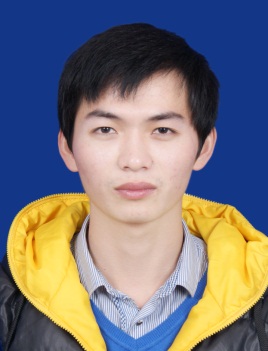  电子科学与工程学院姓  名姓  名学  号照片性  别性  别年  龄照片年  级年  级民  族照片专  业专  业联系方式照片政治面貌政治面貌曾、现任职务成绩概况成绩概况专业学年综合测评成绩排名：专业学年综合测评成绩排名：专业学年综合测评成绩排名：专业学年综合测评成绩排名：家庭经济情况学习情况学院意见备注